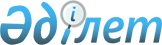 О внесении изменений в некоторые приказы Министра сельского хозяйства Республики КазахстанПриказ Министра сельского хозяйства Республики Казахстан от 24 декабря 2015 года № 4-6/1114. Зарегистрирован в Министерстве юстиции Республики Казахстан 31 декабря 2015 года № 12768

      ПРИКАЗЫВАЮ:



      1. Утвердить прилагаемый перечень приказов Министра сельского хозяйства Республики Казахстан, в которые вносятся изменения.



      2. Департаменту производства и переработки растениеводческой продукции Министерства сельского хозяйства Республики Казахстан в установленном законодательством порядке обеспечить:

      1) государственную регистрацию настоящего приказа в Министерстве юстиции Республики Казахстан;

      2) в течение десяти календарных дней после государственной регистрации настоящего приказа в Министерстве юстиции Республики Казахстан направление его копии на официальное опубликование в периодические печатные издания и в информационно-правовую систему «Әділет»;

      3) размещение настоящего приказа на интернет-ресурсе Министерства сельского хозяйства Республики Казахстан и интранет-портале государственных органов.



      3. Настоящий приказ вводится в действие по истечении десяти календарных дней после дня его первого официального опубликования.      Министр сельского хозяйства

      Республики Казахстан                       А. Мамытбеков      «СОГЛАСОВАН»

      Министр финансов

      Республики Казахстан

      ___________ Б. Султанов

      28 декабря 2015 года

Утвержден             

приказом Министра сельского   

хозяйства Республики Казахстан  

от 24 декабря 2015 года № 4-6/1114   

Перечень

приказов Министра сельского хозяйства

Республики Казахстан, в которые вносятся изменения

      1. В приказе Министра сельского хозяйства Республики Казахстан от 8 мая 2012 года № 18-03/241 «Об утверждении Правил проведения мониторинга зернового рынка» (зарегистрированный в Реестре государственной регистрации нормативных правовых актов № 7713, опубликованный 15 августа 2012 года в газете «Казахстанская правда» № 268-270 (27087-27089)):



      Правила проведения мониторинга зернового рынка, утвержденные указанным приказом, изложить в новой редакции согласно, приложению 1 к настоящему Перечню.



      2. В приказе исполняющего обязанности Министра сельского хозяйства Республики Казахстан от 29 мая 2015 года № 4-1/487 «Об утверждении типовой формы публичного договора на хранение зерна между хлебоприемным предприятием и владельцем зерна» (зарегистрированный в Реестре государственной регистрации нормативных правовых актов № 11596, опубликованный 22 июля 2015 года в информационно-правовой системе «Әділет»):



      приложение 2 к Типовой форме публичного договора на хранение зерна между хлебоприемным предприятием и владельцем зерна, утвержденной указанным приказом, изложить в новой редакции согласно приложению 2 к настоящему Перечню.



      3. В приказе Министра сельского хозяйства Республики Казахстан от 29 мая 2015 года № 4-1/502 «О некоторых вопросах системы гарантирования исполнения обязательств по зерновым распискам» (зарегистрированный в Реестре государственной регистрации нормативных правовых актов № 11848, опубликованный 21 августа 2015 года в информационно-правовой системе «Әділет»):



      в Требованиях к созданию, функционированию и ликвидации фондов гарантирования исполнения обязательств по зерновым распискам и условиях участия хлебоприемных предприятий в системе гарантирования исполнения обязательств по зерновым распискам, утвержденных указанным приказом:



      подпункт 4) пункта 2 изложить в новой редакции: 

      «4) уполномоченный орган – центральный исполнительный орган, осуществляющий в пределах компетенции координацию и регулирование деятельности участников зернового рынка.».



      4. В приказе Министра сельского хозяйства Республики Казахстан от 8 июля 2015 года № 4-2/616 «Об утверждении Правил проведения экспертизы сортовых и посевных качеств семян, в том числе семян, предназначенных для посева отечественными сельскохозяйственными товаропроизводителями» (зарегистрированный в Реестре государственной регистрации нормативных правовых актов № 12065, опубликованный 28 октября 2015 года в информационно-правовой системе «Әділет»): 



      в Правилах проведения экспертизы сортовых и посевных качеств семян, в том числе семян, предназначенных для посева отечественными сельскохозяйственными товаропроизводителями, утвержденных указанным приказом:



      пункт 3 изложить в новой редакции:

      «3. Экспертиза сортовых и посевных качеств семян (далее – экспертиза качества семян) проводится для сельскохозяйственных товаропроизводителей, государственных сортоиспытательных участков и станций, а также производителей оригинальных и элитных семян, семян первой, второй и третьей репродукций, аттестованных в соответствии с Правилами аттестации производителей оригинальных и элитных семян, семян первой, второй и третьей репродукций, реализаторов семян, утвержденными приказом исполняющего обязанности Министра сельского хозяйства Республики Казахстан от 27 марта 2015 года № 4-2/266 (зарегистрированный в Реестре государственной регистрации нормативных правовых актов № 11773).»;



      пункт 6 изложить в новой редакции:

      «6. Количество исследований качества семян по видам сельскохозяйственных растений по каждому сельскохозяйственному товаропроизводителю, государственному сортоиспытательному участку и станции, определяется комиссией, созданной решением местного исполнительного органа района (города областного значения) (далее – акимат района). В состав комиссии включаются сотрудники акимата района, отделов сельского хозяйства и земельных отношений района (города областного значения), государственный инспектор по семеноводству области (района), представители отраслевых общественных и научных организаций, региональных палат Национальной палаты предпринимателей Республики Казахстан. Рабочим органом комиссии является отдел сельского хозяйства района (города областного значения) (далее – отдел).».

Приложение 1         

к Перечню некоторых приказов 

Министра сельского хозяйства 

Республики Казахстан,   

в которые вносятся изменения Утверждены          

приказом Министра сельского 

хозяйства Республики Казахстан

от 8 мая 2012 года № 18-03/241 Правила проведения мониторинга зернового рынка 1. Общие положения      1. Настоящие Правила проведения мониторинга зернового рынка (далее - Правила) разработаны в соответствии с подпунктом 12-1) статьи 6 Закона Республики Казахстан от 19 января 2001 года «О зерне» и определяют порядок проведения мониторинга зернового рынка.

      2. В настоящих Правилах используются следующие основные понятия:

      1) участники зернового рынка - физические и юридические лица, участвующие в производстве, хранении, транспортировке, переработке и реализации зерна;

      2) мониторинг зернового рынка (далее – мониторинг) - совокупность постоянных мероприятий, направленных на сбор, обработку и анализ данных об операциях с зерном, осуществляемых участниками зернового рынка, включая его производство, хранение, переработку и реализацию;

      3) специализированная организация – организация, акционерами которых являются Правительство Республики Казахстан и (или) национальный управляющий холдинг в сфере агропромышленного комплекса, а также их аффилиированные лица, созданные в целях устойчивого развития отраслей агропромышленного комплекса, обеспечения субъектов агропромышленного комплекса отдельными видами услуг, отсутствующими или слабо предоставленными на конкурентном рынке.

      3. Мониторинг осуществляется уполномоченным органом в области зернового рынка (далее – уполномоченный орган) и местными исполнительными органами областей. 2. Порядок проведения мониторинга      4. Этапы мониторинга:

      1) сбор данных;

      2) обработка данных;

      3) анализ данных.

      5. Данные мониторинга включают информацию:

      1) о транспортировке зерна на внутреннем рынке и на экспорт;

      2) о загруженности хлебоприемных предприятий.

      6. Для анализа данных мониторинга используется получаемая от национального перевозчика и других перевозчиков на железнодорожном транспорте информация о транспортировке зерна на внутреннем рынке и на экспорт, по форме, согласно приложению 1 к настоящим Правилам.

      7. Специализированная организация в сфере мониторинга сельскохозяйственных рынков (далее – Специализированная организация) представляет в уполномоченный орган на еженедельной основе информацию о средних рыночных ценах на зерно, по форме, согласно приложению 2 к настоящим Правилам.

      8. Лицензированные хлебоприемные предприятия предоставляют ежемесячно информацию о загруженности хлебоприемных предприятий, по форме, согласно приложению 3 к настоящим Правилам, структурному подразделению местного исполнительного органа области, которое сводит и направляет ее в соответствующее областное территориальное подразделение Комитета государственной инспекции в агропромышленном комплексе Министерства сельского хозяйства Республики Казахстан и уполномоченному органу. 

      9. При обработке и анализе данных мониторинга используются данные, представляемые структурными подразделениями местных исполнительных органов областей, Специализированной организацией, национальным перевозчиком и другими перевозчиками на железнодорожном транспорте.

      10. Анализ данных мониторинга, представление данных в Правительство Республики Казахстан осуществляет уполномоченный орган.

      11. Данные мониторинга являются общедоступными для участников зернового рынка.Приложение 1       

к Правилам проведения   

мониторинга зернового рынкаФорма                Информация о транспортировке зерна на внутреннем рынке и на

       экспорт по состоянию на «___» ______________20____года

   ___________________________________________________________

      (наименование и адрес национального перевозчика и других

                              перевозчиков)Индекс: ТЗВРЭ – 2.

Периодичность: ежемесячная.

Круг лиц представляющих: Национальный перевозчик и другие перевозчики

на железнодорожном транспорте.

Куда представляется: Министерство сельского хозяйства Республики

Казахстан.

Сроки представления: до 25 числа каждого месяца.                                                       зерно в тоннахРуководитель ___________ ____________________________________________

              (подпись)   (фамилия, имя, отчество (при его наличии))

Исполнитель ___________ _____________________________________________

             (подпись)    (фамилия, имя, отчество (при его наличии))

Телефон __________________           «___»_________________ 20__ года     Пояснение по заполнению формы о транспортировке зерна 

                   на внутреннем рынке и на экспорт      1. Заполненная форма о транспортировке зерна на внутреннем

рынке и на экспорт представляется:

      в Министерство сельского хозяйства Республики Казахстан, срок

представления - ежемесячно, до 25 числа месяца.

      2. В форме информации о транспортировке зерна на внутреннем

рынке и на экспорт:

      1) в графе 1 формы указывается наименование области;

      2) в графе 2 формы указывается количество отгруженного зерна на

экспорт с 1 января текущего года по указанный период;

      3) в графе 3 формы указывается количество отгруженного зерна

внутри республики с 1 января текущего года по указанный период;

      4) в графе 4 формы указывается количество поступившего

импортного зерна с 1 января текущего года по указанный период;

      5) в графе 5 формы указывается количество поступившего зерна

при внутриреспубликанских перевозках с 1 января текущего года по

указанный период;

      6) в графе 6 формы указывается количество отгруженного зерна на

экспорт за указанный период;

      7) в графе 7 формы указывается количество отгруженного зерна

внутри республики за указанный период;

      8) в графе 8 формы указывается количество поступившего

импортного зерна за указанный период;

      9) в графе 9 формы указывается количество поступившего зерна

при внутриреспубликанских перевозках за указанный период.Приложение 2      

к Правилам проведения   

мониторинга зернового рынкаФорма                       Информация о средних рыночных ценах на зерно

                 от « ___» _________ 20__ годаИндекс: СРЦЗ – 3.

Отчетный период: еженедельная.

Круг лиц представляющих: Специализированная организация в сфере

мониторинга сельскохозяйственных рынков.

Куда представляется: Министерство сельского хозяйства Республики Казахстан.

Сроки представления: по пятницам.продолжение таблицыРуководитель ___________ ____________________________________________

              (подпись)   (фамилия, имя, отчество (при его наличии))

Исполнитель ___________ _____________________________________________

             (подпись)    (фамилия, имя, отчество (при его наличии))

Телефон __________________           «___»_________________ 20__ года                Пояснение по заполнению формы информации

                  о средних рыночных ценах на зерно      1. Заполненная информация о средних рыночных ценах на зерно

представляется:

      в Министерство сельского хозяйства Республики Казахстан, срок

представления – еженедельно, каждую пятницу месяца.

      2. В форме информации о средних рыночных ценах на зерно:

      1) в графе 1 формы указывается наименование зерна и классность;

      2) в графе 2 формы указывается единица измерения;

      3) в графах 3, 4, 5, 6, 7, 8, 9, 10, 11, 12, 13, 14, 15, 16, 17

и 18 указывается цена в тенге за одну тонну зерна в области.Приложение 3      

к Правилам проведения   

мониторинга зернового рынкаФорма                     Информация о загруженности хлебоприемных предприятий

            по состоянию на «___» __________ 20___ годаИндекс: ЗХП – 1.

Отчетный период: ежемесячная.

Круг лиц представляющих: структурное подразделение местного

исполнительного органа области.

Куда представляется: областное территориальное подразделение Комитета

государственной инспекции в агропромышленном комплексе Министерства

сельского хозяйства Республики Казахстан, Министерство сельского

хозяйства Республики Казахстан.

Сроки представления: к 1 числу каждого месяцаРуководитель ___________ ____________________________________________

              (подпись)   (фамилия, имя, отчество (при его наличии))

Исполнитель ___________ _____________________________________________

             (подпись)    (фамилия, имя, отчество (при его наличии))

Телефон __________________           «___»_________________ 20__ года           Пояснение по заполнению формы о загруженности 

                      хлебоприемных предприятий      1. Заполненная информация о загруженности хлебоприемных

предприятий представляется:

      в областное территориальное подразделение Комитета

государственной инспекции в агропромышленном комплексе Министерства

сельского хозяйства Республики Казахстан, срок представления –

ежемесячно, до 1 числа каждого месяца;

      в Министерство сельского хозяйства Республики Казахстан, срок

представления – ежемесячно, до 1 числа каждого месяца.

      2. В форме информации о загруженности хлебоприемных

предприятий:

      1) в графе 1 формы указывается порядковый номер;

      2) в графе 2 формы указывается наименование хлебоприемного

предприятия;

      3) в графе 3 формы указывается общая емкость хлебоприемного

предприятия;

      4) в графе 4 формы указывается общее количество зерна на

указанный период;

      5) в графе 5 формы указывается загруженность хлебоприемного

предприятия в процентах на указанный период.

Приложение 2         

к Перечню некоторых приказов 

Министра сельского хозяйства 

Республики Казахстан,   

в которые вносятся изменения Приложение 2         

к Типовой форме публичного   

договора на хранение зерна между 

хлебоприемным предприятием   

и владельцем зерна       Форма                     Сведения о наличии и движении зерна, принадлежащего

          _______________________ за __________ 20 ___ года

         (наименование Владельца)     (месяцы)(продолжение таблицы)(продолжение таблицы)(продолжение таблицы)(продолжение таблицы)Руководитель хлебоприемного 

предприятия: ____________ ___________________________________________

              (подпись)    (фамилия, имя, отчество (при его наличии))Место печати 
					© 2012. РГП на ПХВ «Институт законодательства и правовой информации Республики Казахстан» Министерства юстиции Республики Казахстан
				«СОГЛАСОВАН»

Министра национальной экономики

Республики Казахстан 

_________________ Е. Досаев 

«  »            20__ года«СОГЛАСОВАН»

Исполняющий обязанности 

Министр национальной экономики

Республики Казахстан

________________ М. Кусаинов

30 декабря 2015 года Наименование областиС нарастающим итогом

с 1 января по

«___» _______ 20___ годаС нарастающим итогом

с 1 января по

«___» _______ 20___ годаС нарастающим итогом

с 1 января по

«___» _______ 20___ годаС нарастающим итогом

с 1 января по

«___» _______ 20___ годаЗа отчетный период

с «___» по «___» _____20___ годаЗа отчетный период

с «___» по «___» _____20___ годаЗа отчетный период

с «___» по «___» _____20___ годаЗа отчетный период

с «___» по «___» _____20___ годаНаименование областиотгруженоотгруженопоступилопоступилоотгруженоотгруженопоступилопоступилоНаименование областина экспортвнутри республикипо импортувнутри республикина экспортвнутри республикипо импортувнутри республики123456789ВсегоОбластиОбластиОбластиОбластиОбластиОбластиОбластиНаименованиеЕдиница измеренияАкмолинскаяАктюбинскаяАлматинскаяАтыраускаяЗападно-КазахстанскаяЖамбылскаяКарагандинская123456789Пшеница 3 класстенге/тоннаЯчмень 2 класстенге/тоннаОбластиОбластиОбластиОбластиОбластиОбластиОбластиОбластиОбластиКостанайскаяКызылординскаяМангистаускаяЮжно-КазахстанскаяПавлодарскаяСеверо-КазахстанскаяВосточно-Казахстанскаяг. Астанаг. Алматы101112131415161718№ п/пНаименование хлебоприемного предприятияОбщая емкость, тысяч тоннВсего зерна, тысяч тоннЗагруженность хлебоприемного

предприятия, %12345№ п/пСерия и номер зерновой распискиДата выдачиПоставщикКультураКлассГод

урожаяСортРепродукцияКласс

посевного стандартаВлажность, %Сорная примесь, %Зерновая примесь, %Клейковина, %Качество

клейковины, единицЗараженностьСтекловидность, %Натура, г/лМассовая доля белка, % на сухое веществоЧисло паденияОстаток на начало месяцаПриходПриходПриходРасходРасходРасходРасходЗамена зерновой распискиИндоссаментВосстановление зерновой распискиЗамена зерновой распискиИндоссаментОтгрузкаОстаток на конец месяца